Рекомендации по проведению мониторинга соблюдения гражданами и организациями ограничительных  мер по предотвращению распространения коронавирусной инфекции (COVID-19)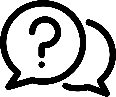 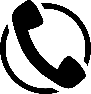 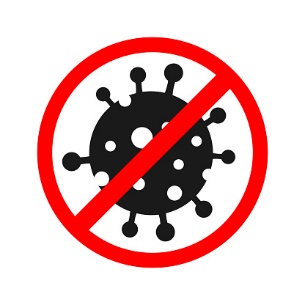 Памятка активистаСТОПКОВИДОбщественный мониторинг Населенный пункт__________________________________________Объект мониторинга__________________________________________Адрес/маршрут__________________________________________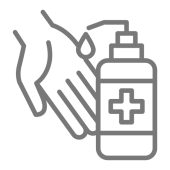 Обеспеченность на входе в помещение кожными антисептиками или дезинфицирующими салфетками для рукданет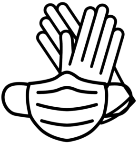 Обеспеченность на входе средствами индивидуальной защиты (маски, перчатки)данет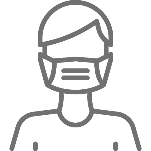 Использование посетителями и персоналом средств индивидуальной защиты (маски, перчатки) в закрытых помещенияхданетКуда подать информацию о несоблюдении гражданами и организациями ограничительных  мер, направленных на предупреждение завоза и распространению новой коронавирусной инфекции (COVID-19)?8-800-301-68-88Единая горячая линия в Югре по Covid-198-800-555-49-43«Горячая линия» Роспотребнадзора РФ